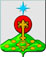 РОССИЙСКАЯ ФЕДЕРАЦИЯСвердловская областьДУМА СЕВЕРОУРАЛЬСКОГО ГОРОДСКОГО ОКРУГАРЕШЕНИЕот 29 августа 2018 года	                      № 57 г. СевероуральскО согласии на полную или частичную замену дотаций на выравнивание бюджетной обеспеченности Североуральского городского округа дополнительными нормативами отчислений в бюджет Североуральского городского округа от налога на доходы физических лиц на 2019 год и плановый период 2020 и 2021 годовРуководствуясь статьей 138 Бюджетного Кодекса Российской Федерации, статьей 9 Закона Свердловской области от 15 июля 2005 года №70-ОЗ «О предоставлении отдельных межбюджетных трансфертов из областного бюджета и местных бюджетов в Свердловской области», Дума Североуральского городского округа            РЕШИЛА:Дать согласие на полную или частичную замену дотаций на выравнивание бюджетной обеспеченности Североуральского городского округа дополнительными нормативами отчислений в бюджет Североуральского городского округа от налога на доходы физических лиц на 2019 год и плановый период 2020 и 2021 годов.Направить настоящее Решение в Министерство финансов Свердловской области.Контроль за исполнением настоящего Решения возложить на постоянную депутатскую комиссию Думы Североуральского городского округа по бюджету и налогам (Матюшенко Е.С.).Глава Североуральского городского округа ______________В.П. Матюшенко                                  Председатель ДумыСевероуральского городского округа________________ Е.С. Балбекова